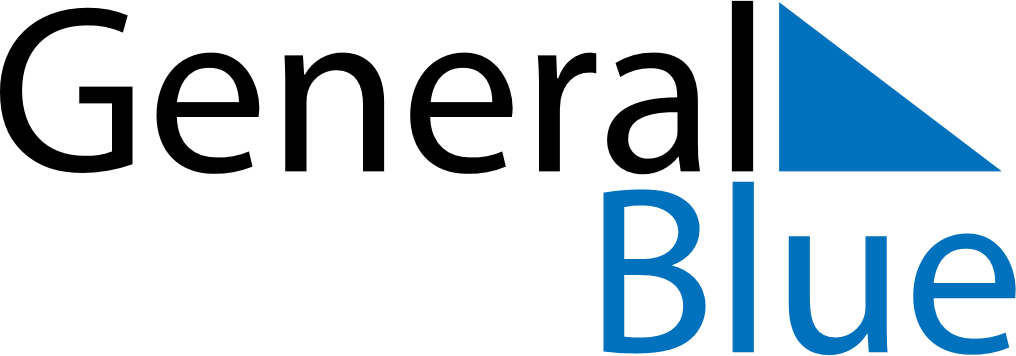 December 2023December 2023December 2023December 2023UruguayUruguayUruguaySundayMondayTuesdayWednesdayThursdayFridayFridaySaturday11234567889101112131415151617181920212222232425262728292930Christmas EveChristmas Day31New Year’s Eve